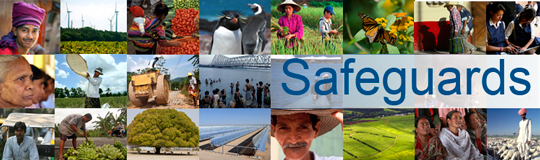 Review and Update of the World Bank’s Environmental and Social Safeguard PoliciesPhase 3Participant ListDate: December 1, 2015Location: Pretoria, South Africa Audience: Civil Society Organizations Countries connected by videoconference: NoneTotal Number of Participants: 9No.Participant NameOrganization/Position Country1Makoma LekalakalaEarthlife AfricaSouth Africa2Mariette Liefferink Federation for Sustainable Environment South Africa3Melita SteeleGreenpeace AfricaSouth Africa4Anand Prabhu Greenpeace AfricaSouth Africa5Kevin McCannWildlands Conservation Trust South Africa6Palesa Madi Center for Applied Legal StudiesSouth Africa7Avani Singh Legal Resources Center South Africa8Caitlin ConyersLegal Resources Center South Africa9Tshepo Tshipa Earthlife Africa South Africa